INDICAÇÃO Nº 669/2021Ementa: Solicita a limpeza na Praça e melhorias brinquedos no Bairro Parque Portugal.Senhor Presidente.Senhores Vereadores:		          O Vereador ALÉCIO CAU, no uso de suas atribuições legais, requer nos termos regimentais, após aprovação em Plenário, que seja encaminhada ao Exma. Senhora Prefeita Municipal a seguinte indicação:Solicita que seja realizado o corte de mato, limpeza da Praça e melhorias nos brinquedos na Rua Santarén na altura do 173 a 175 no Parque Portugal, conforme fotos anexas a esta solicitação.Justificativa: Solicitação feita por munícipes a este Vereador.				                          Em exercício da função fiscalizadora atribuída pela Constituição Federal e Lei Orgânica de Valinhos a esse Vereador.				Valinhos, 18 de Março de 2021.             ALÉCIO CAU 
	           Vereador PDT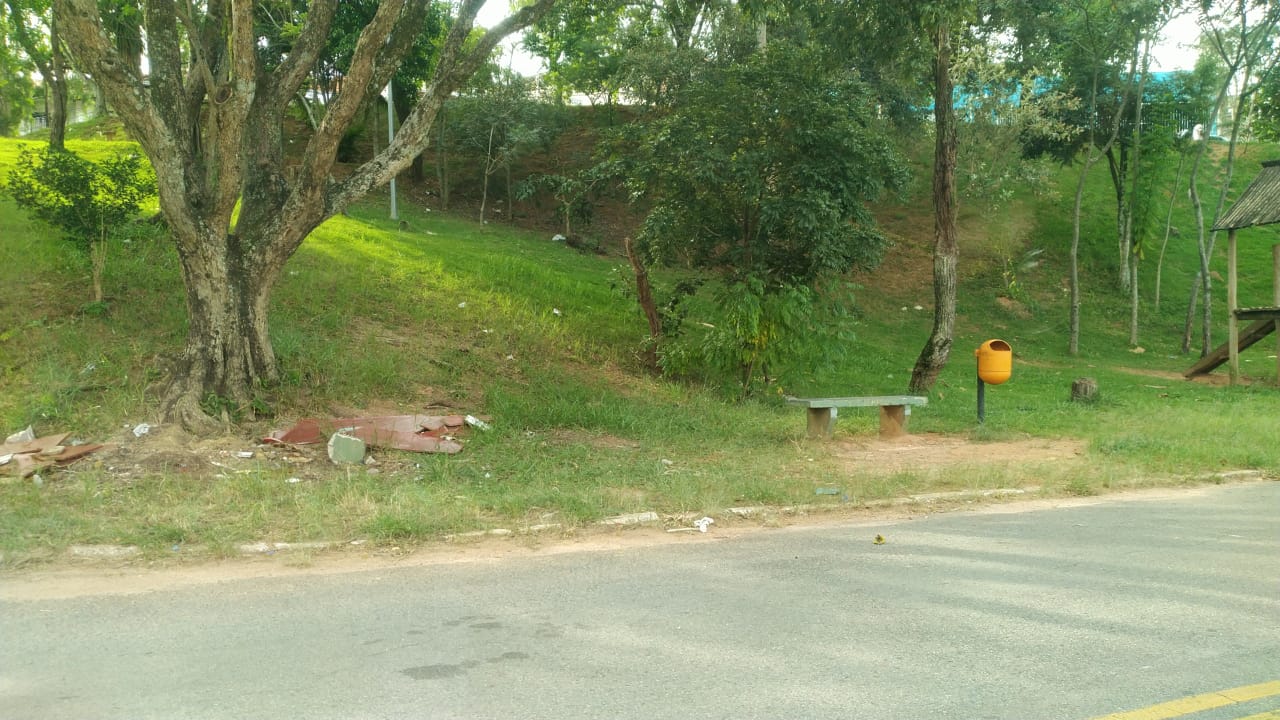 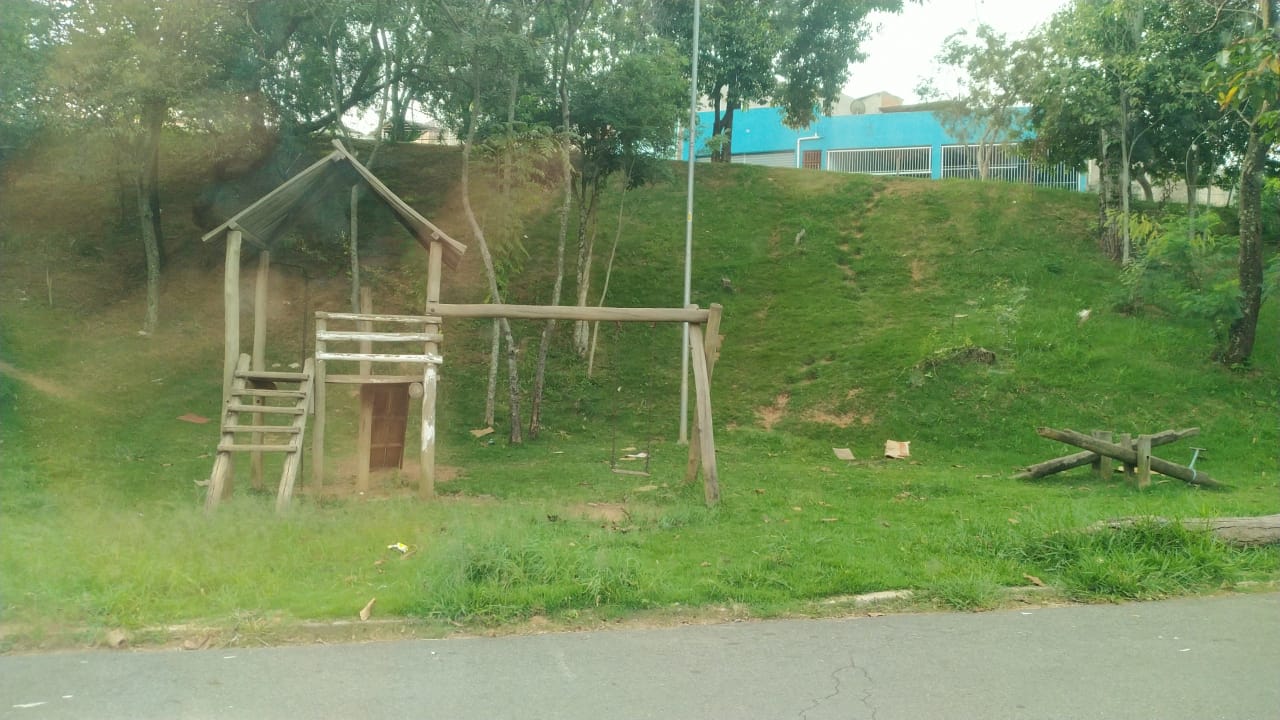 